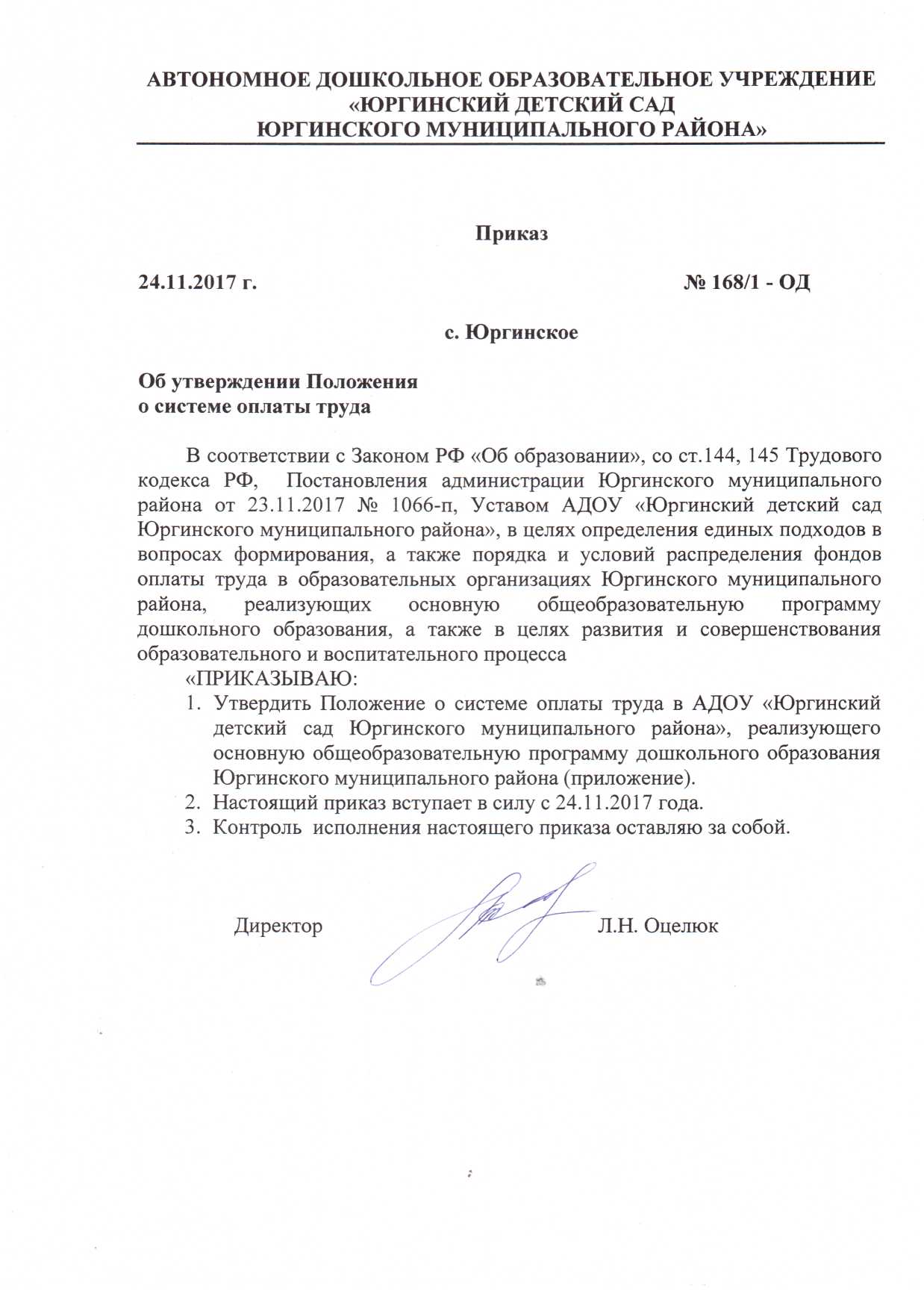 Автономное дошкольное образовательное учреждение«Юргинский детский сад Юргинского муниципального района»улица 25 Партсъезда, дом 1, с. Юргинское, Юргинский район, Тюменская область, 627250, тел. 2-42-66, факс 2-38-68Положение о системе оплаты труда в автономном дошкольном образовательном учреждении «Юргинский детский сад Юргинского муниципального района», реализующего основную общеобразовательную программу дошкольного образования, Юргинского муниципального районаС.Юргинское, 2017 г.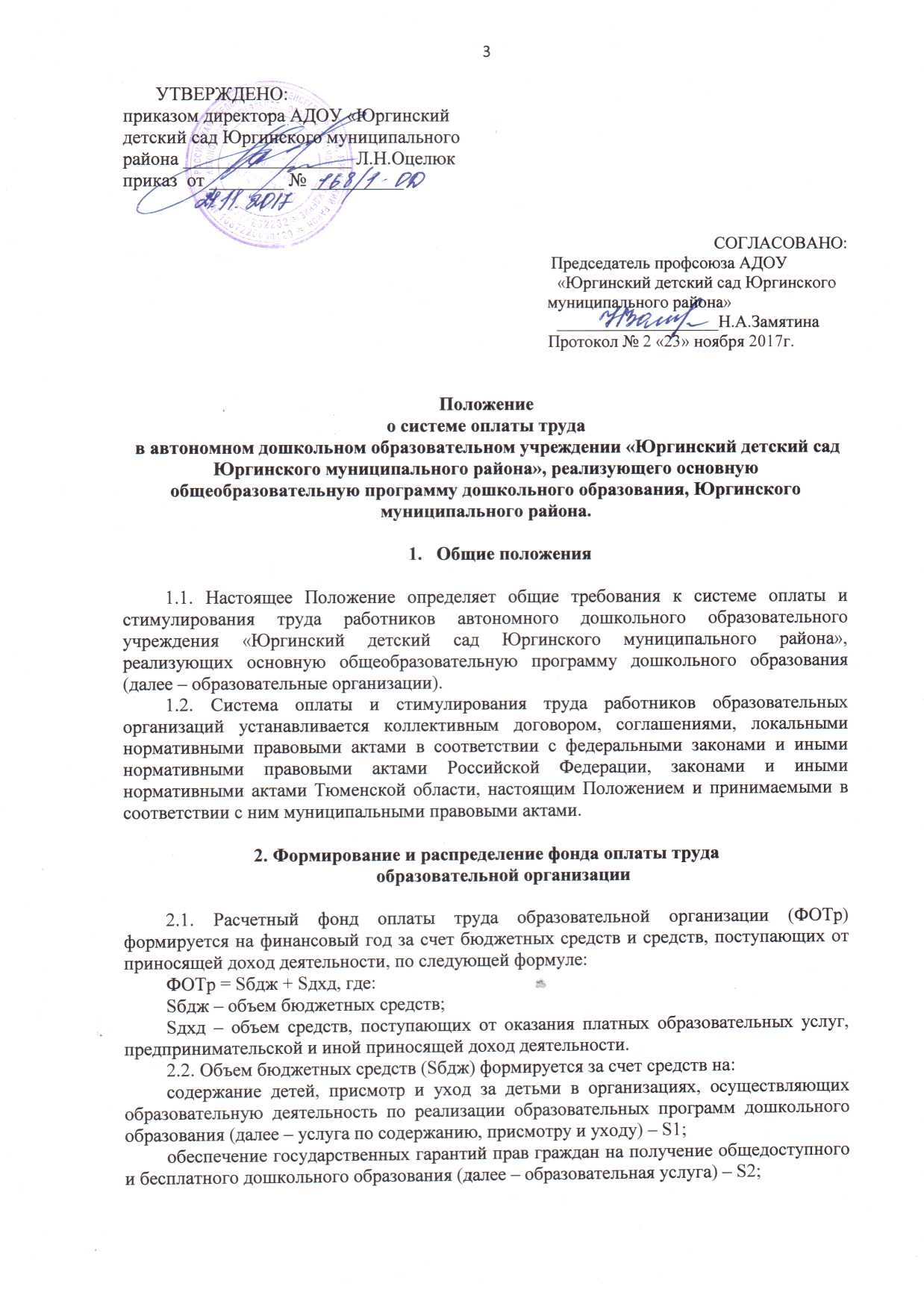 по следующей формуле:Sбдж = S1 + S2.2.3. Фонд оплаты труда отражается в бюджетной смете казенного учреждения и плане финансово-хозяйственной деятельности бюджетного, автономного учреждения (за исключением средств, направленных в централизованный фонд).2.4. Расчетный фонд оплаты труда образовательной организации, сформированный за счет бюджетных средств на услугу по содержанию, присмотру и уходу составляет не менее 80% и не более 95% объема бюджетных средств на текущий финансовый год на услугу по содержанию, присмотру и уходу (S1).2.5. Фонд оплаты труда образовательной организации, сформированный за счет бюджетных средств на образовательную услугу, составляет не менее 90% и не более 98% объема бюджетных средств на текущий финансовый год на образовательную услугу (S2). 2.6. Фонд оплаты труда образовательной организации, сформированный за счет бюджетных средств (ФОТ1), состоит из базовой части (ФОТб), стимулирующей части (ФОТст) и социальной части (ФОТсоц):ФОТ1 = ФОТ1б + ФОТ1ст + ФОТсоц.Объем базовой части (ФОТб) составляет не более 75% фонда оплаты труда образовательной организации, предусмотренного на базовую и стимулирующую части.Объем стимулирующей части (ФОТст) составляет не менее 25% фонда оплаты труда образовательной организации, предусмотренного на базовую и стимулирующую части.Объем социальной части (ФОТсоц) определяется исходя из установленного размера выплат, указанных в пункте 2.7. настоящего Положения, и численности работников, имеющих право на их получение в текущем финансовом году.2.7. За счет средств социальной части (ФОТсоц) осуществляются следующие выплаты:- единовременное вознаграждение педагогическим работникам по достижении возраста 60 лет мужчинами и 55 лет женщинами, вне зависимости от продолжения или прекращения ими трудовых отношений с образовательной организацией, в размере 26 тыс. рублей;- ежемесячные доплаты работникам образовательных организаций, имеющим государственные награды или почетные звания СССР или Российской Федерации, ученую степень доктора наук или кандидата наук, в размере:а) за ученую степень доктора наук – 4700 рублей в месяц;б) за ученую степень кандидата наук – 3900 рублей в месяц;в) за почетное звание СССР или Российской Федерации "Заслуженный работник...", соответствующее профилю выполняемой работы, - 3900 рублей в месяц; либо за почетное звание СССР или Российской Федерации "Народный...", соответствующее профилю выполняемой работы, - 5800 рублей в месяц;г) за орден СССР или Российской Федерации – 2300 рублей в месяц.е) иные выплаты с указанием размера.2.8. При формировании социальной части фонда оплаты труда в образовательных организациях дополнительно учитываются расходы на начисление к выплатам:а) районных коэффициентов к заработной плате, установленных решениями органов государственной власти СССР или федеральных органов государственной власти за работу в районах Крайнего Севера и приравненных к ним местностях;б) дополнительной компенсации к заработной плате, установленной законодательством Тюменской области за работу в районах с дискомфортными условиями проживания;в) отчислений по страховым взносам на обязательное пенсионное страхование, на обязательное медицинское страхование, на обязательное социальное страхование на случай временной нетрудоспособности и в связи с материнством, на обязательное социальное страхование от несчастных случаев на производстве и профессиональных заболеваний.2.9. Базовая часть фонда оплаты труда, сформированного за счет бюджетных средств (ФОТб) состоит из общей части (ФОТоб) и специальной части (ФОТсп).2.10. Объем общей части (ФОТоб) составляет не менее 70% доли базовой части фонда оплаты труда, сформированного за счет бюджетных средств (ФОТб).Объем специальной части (ФОТсп) составляет не более 30% доли базовой части фонда оплаты труда, сформированного за счет бюджетных средств (ФОТб).2.11. Базовая часть фонда оплаты труда (ФОТб) обеспечивает гарантированную заработную плату работников образовательной организации (за исключением стимулирующих выплат), включая:а) педагогических работников;б) административно-управленческий персонал образовательной организации;в) учебно-вспомогательный персонал образовательной организации;г) младший обслуживающий персонал образовательной организации;д) медицинский персонал.2.12. Руководитель образовательной организации формирует и утверждает штатное расписание организации в пределах базовой части фонда оплаты труда (ФОТб). При этом:а) доля фонда оплаты труда для педагогических работников, устанавливается в объеме не менее фактического уровня за предыдущий финансовый год;б) доля фонда оплаты труда для административно-управленческого, учебно-вспомогательного и младшего обслуживающего персонала устанавливается в объеме, не превышающем фактический уровень за предыдущий финансовый год.2.13. Специальная часть доли базовой части фонда оплаты труда образовательной организации для педагогических работников (ФОТсп) обеспечивает:а) осуществление выплат компенсационного характера в случаях, предусмотренных Трудовым кодексом Российской Федерации;б) осуществление ежемесячной доплаты на обеспечение книгоиздательской продукцией и периодическими изданиями в размере 100 рублей педагогическим работникам, указанным в подпункте «а» пункта 2.11. настоящего Положения;в) установление повышающих коэффициентов, учитываемых при определении должностного оклада педагогического работника.2.14. Повышающие коэффициенты, учитываемые при определении должностного оклада педагогического работника, осуществляются с учетом:а) квалификационной категории педагога (А);б) оказания образовательных услуг детям, не имеющим отклонений в развитии (Д);в) оказания образовательных услуг детям с ограниченными возможностями здоровья (О).2.15. Повышающие коэффициенты за квалификационную категорию педагога (А) устанавливаются в размере:а) для педагогических работников, имеющих высшую квалификационную категорию:- в случае присвоения высшей квалификационной категории после 1 января 2012 года - 1,20.б) для педагогических работников, имеющих первую квалификационную категорию, присвоенную после 1 января 2012 года - 1,10.2.16. Повышающие коэффициенты за оказание образовательных услуг детям, не имеющим отклонений в развитии, в вариативных формах (Д), устанавливаются в размере:а) адаптационные группы для детей раннего дошкольного возраста – 1,10;б) группы выходного дня, в том числе разновозрастные, включающие детей, не посещающих образовательную организацию в режиме «полного дня» – 1,10;в) группы в условиях консультационно-методического пункта, в том числе с выездом в отдалённые территории – 1,10;г) группы кратковременного пребывания – 1,10;д) группы интегрированного пребывания детей, не имеющих отклонений в развитии – 1,15. е) разновозрастные группы – 1,10. 2.17. Повышающие коэффициенты за оказание образовательных услуг детям с ограниченными возможностями здоровья в вариативных формах (О), устанавливаются в размере:а) образование детей на дому, в том числе детей-инвалидов – 1,15;б) группы интегрированного пребывания детей, не имеющих отклонений в развитии, и детей с ограниченными возможностями здоровья – 1,15;в) групповые и/или индивидуальные занятия с детьми и их родителями (законными представителями) в условиях консультационно-методического пункта – 1,15.2.18. Размеры должностных окладов работников образовательной организации, а также выплат компенсационного характера устанавливаются в соответствии с трудовым законодательством, штатным расписанием и иными локальными правовыми актами образовательной организации в трудовых договорах, заключаемых с работниками руководителем образовательной организации.В случае изменения фонда оплаты труда образовательной организации и (или) показателей, используемых при расчете должностных окладов работников образовательных организаций в соответствии с настоящим Положением, с ними заключаются дополнительные соглашения к трудовому договору, предусматривающие соответствующее изменение размеров должностных окладов и (или) выплат компенсационного характера.2.19. Должностной оклад заместителя руководителя образовательной организации устанавливается в размере, не превышающем 82% от должностного оклада руководителя образовательной организации, должностной оклад главного бухгалтера устанавливается в размере, не превышающем 87% от должностного оклада руководителя образовательной организации.Предельный уровень соотношения среднемесячной заработной платы руководителя образовательной организации, формируемой за счет всех источников финансового обеспечения и рассчитываемой за календарный год, и среднемесячной заработной платы работников образовательной организации (без учета заработной платы соответствующего руководителя, его заместителя (ей), главного бухгалтера) устанавливается в кратности2,3.Предельный уровень соотношения среднемесячной заработной платы заместителей руководителя и главного бухгалтера образовательной организации, формируемой за счет всех источников финансового обеспечения и рассчитываемой за календарный год, и среднемесячной заработной платы работников образовательной организации (без учета заработной платы соответствующего руководителя, его заместителя (ей), главного бухгалтера) устанавливается в кратности 1,74.Формирование централизованного фондастимулирования труда руководителей образовательных организаций(заместителей руководителей общеобразовательных организаций, курирующих структурные подразделения, реализующие основную общеобразовательную программу дошкольного образования)3.1. Орган управления, осуществляющий от имени муниципального образования функции учредителя образовательных организаций, формирует централизованный фонд стимулирования труда руководителей образовательных организаций, заместителей руководителей общеобразовательных организаций, курирующих структурные подразделения, и других работников, реализующих основную общеобразовательную программу дошкольного образования, по следующей формуле:           ФОТ    = (ФОТ +ФОТ ... + ФОТ) x К, где:                  цст       1              2             n        цст    ФОТ ЦСТ  -  централизованный  фонд   стимулирования   труда  в образовательной организации;    ФОТ - расчетный фонд  оплаты  труда  каждой  образовательной организации;    К    - коэффициент отчислений от расчетного фонда оплаты труда     цстобразовательных организаций в централизованный фонд.3.2. Положения изложить в новой редакции: «Коэффициент отчислений от расчетного фонда оплаты труда образовательной организации в централизованный фонд (Кцст) устанавливается нормативным правовым актом органа местного самоуправления в размере 0,02 от фонда оплаты труда образовательной организации, сформированный за счет бюджетных средств».3.3.	Распределение централизованного фонда стимулирования труда производится в соответствии с Положением о распределении централизованного фонда оплаты труда, утверждаемым приказом Отдела образования Юргинского муниципального района, на осуществление стимулирующих выплат (премий) руководителям образовательных организаций, заместителям руководителей общеобразовательных организаций, курирующим структурные подразделения и другим работникам, реализующим основную общеобразовательную программу дошкольного образования.Средства централизованного фонда предусматриваются в бюджетной росписи главного распорядителя бюджетных средств по отрасли «Образование».3.4.	Стимулирующие выплаты (премии) руководителям образовательных организаций производятся за эффективность и результативность труда по следующим направлениям: а) выполнение государственного (муниципального) задания образовательной организации;б) эффективность работы по достижению результатов нового качества образования;в) развитие материально-технической базы и создание комфортных условий для участников образовательного процесса (педагогов, воспитанников, родителей);г)	обеспечение общественного участия в образовательном процессе, повышение открытости и демократизация управления образовательной организацией;д) эффективность воспитательной системы образовательной организации;е) повышение профессионального мастерства педагогических работников образовательной организации;ж) обеспечение достижения установленных показателей по уровню заработной платы отдельных категорий работников образовательной организации.3.5. Стимулирующие выплаты (премии) заместителям руководителей общеобразовательных организаций, курирующим структурные подразделения, реализующие основную общеобразовательную программу дошкольного образования, педагогическим работникам и другим работникам, производятся за эффективность и результативность труда по следующим направлениям: а) эффективность работы по достижению результатов нового качества образования;б) создание комфортных условий для реализации образовательного процесса в образовательной организации;в)	обеспечение общественного участия в образовательном процессе, повышение открытости и демократизация управления образовательной организацией;г) эффективность воспитательной системы образовательной организации;д) повышение профессионального мастерства педагогических работников образовательной организации.3.6.	При распределении централизованного фонда стимулирования труда образовательных организаций (ФОТцст) дополнительно учитываются и возмещаются образовательным организациям:3.6.1.	Расходы на начисление к выплатам, осуществленным из централизованного фонда в соответствии с пунктами 3.4., 3.5. настоящего Положения:а)	районных коэффициентов к заработной плате, установленных решениями органов государственной власти СССР или федеральных органов государственной власти за работу в районах Крайнего Севера и приравненных к ним местностях;б)	отчислений по страховым взносам на обязательное пенсионное страхование, на обязательное медицинское страхование, на обязательное социальное страхование на случай временной нетрудоспособности и в связи с материнством, на обязательное социальное страхование от несчастных случаев на производстве и профессиональных заболеваний;в)	дополнительной компенсации к заработной плате, установленной законодательством Тюменской области за работу в районе с дискомфортными условиями проживания.3.6.2.	Расходы на выплату отпускных в части, обусловленной увеличением среднего заработка руководителей образовательных организаций и заместителей руководителей общеобразовательных организаций, курирующих структурные подразделения, реализующие основную общеобразовательную программу дошкольного образования, в связи с осуществлением им выплат из централизованного фонда в соответствии с пунктами 3.4., 3.5. настоящего Положения (не менее 1/12 от суммы каждой стимулирующей выплаты).4. Определение размера должностного окладапедагогических работников4.1. Должностной оклад педагогического работника предусматривает фиксированный размер оплаты его труда за исполнение должностных обязанностей в пределах установленной продолжительности рабочего времени (не более 36 часов в неделю).4.2. Должностной оклад педагогического работника рассчитывается по следующей формуле:ДОп = Обаз(п) x А x Д x О, где:ДОп – должностной оклад педагогического работника;Обаз(п) – базовый оклад педагогического работника, устанавливаемый руководителем образовательной организации (производимый из фонда оплаты труда, сформированного за счет бюджетных средств;А – повышающий коэффициент за квалификационную категорию педагога;Д – повышающие коэффициенты за оказание образовательных услуг детям, не имеющим отклонений в развитии, в вариативных формах; О – повышающие коэффициенты за оказание образовательных услуг детям с ограниченными возможностями здоровья в вариативных формах. 5. Распределение стимулирующей части фонда оплаты труда образовательной организации5.1. Стимулирующая часть фонда оплаты труда образовательной организации (ФОТст) обеспечивает осуществление работникам образовательной организации стимулирующих выплат (премий).5.2. Стимулирующие выплаты (премии) распределяются комиссией государственно-общественного органа управления образовательной организации по представлению руководителя образовательной организации.Доля средств, направляемых на стимулирующие выплаты работников административно-управленческого персонала, не может превышать долю объема базовой части фонда оплаты труда (ФОТб), приходящуюся на  административно-управленческий персонал, в пределах финансового года.5.3. Основными направлениями для осуществления стимулирующих выплат при разработке показателей эффективности и результативности труда для основных категорий работников образовательной организации являются:а) соответствие образовательного процесса современным требованиям и ориентирам качества образования;б) здоровье и развитие детей;в) удовлетворенность родителей.5.4. Размеры, порядок и условия осуществления стимулирующих выплат (премий), включая показатели эффективности и результативности труда для педагогических работников (старший воспитатель, воспитатель, учитель-логопед, музыкальный руководитель, руководитель по физической подготовке), заместитель директора по ОВР образовательной организации, а также  главный бухгалтер и заместитель директора по АХЧ премируются на основании листов самооценки с учетом показателей в приложении 1 к положению. По категориям в) учебно-вспомогательный персонал образовательной организации;г) младший обслуживающий персонал образовательной организации;д) медицинский персоналстимулирующие выплаты (премии) распределяются комиссией образовательного учреждения по представлению руководителя за фактически отработанное время (на основании табеля учета использования  рабочего времени).Стоимость одного балла, для педагогических работников (старший воспитатель, воспитатель, учитель-логопед, музыкальный руководитель, руководитель по физической подготовке), заместитель директора по ОВР, главный бухгалтер и заместитель директора по АХЧ, стоимость одного дня по другим категориям работников  соответствует расчетной таблицы (приложение 2). Стоимость балла и одного дня за фактически отработанное время (на основании табеля учета использования  рабочего времени) устанавливается на финансовый год.5.5. Осуществление дополнительных выплат стимулирующего характера, не входящих в стимулирующую часть фонда оплаты труда образовательного учреждения. 5.5.1 Дополнительные выплаты стимулирующего характера, не входящие в стимулирующую часть фонда оплаты труда образовательной организации (далее – стимулирующие выплаты), предоставляются работникам образовательной организации в целях создания у них мотивации к повышению качества труда в рамках реализации основных направлений модернизации общего образования.5.5.2. Стимулирующие выплаты осуществляются за счет средств субсидии, субвенции, предоставляемой образовательной организации на эти цели.5.5.3. Стимулирующие выплаты осуществляются в виде единовременных выплат следующим категориям работников образовательного учреждения, работающих на основании трудового договора с учреждением:- педагогические работники, непосредственно осуществляющие образовательный процесс;- иные категории педагогических работников;- учебно-вспомогательный персонал;- младший обслуживающий персонал.5.5.4. Стимулирующие выплаты осуществляются также в виде единовременных выплат отдельным работникам образовательного учреждения из числа категорий работников, указанных в пункте 5.5.3, в связи с достижением ими положительных результатов в реализации мероприятий, направленных на улучшение качества услуг, оказываемых учреждением населению, в том числе в связи с ростом профессионального мастерства, самостоятельным повышением уровня квалификации, положительными отзывами родителей воспитанников.5.5.5. Стимулирующие выплаты осуществляются одновременно с выплатой заработной платы работникам школы за соответствующий период (как правило, месяц).В случае прекращения трудового договора с работником в течение периода, за который осуществляются стимулирующие выплаты, выплата данному работнику не производится.5.5.6. В случае заключения работником трудового договора о выполнении другой регулярной оплачиваемой работы в той же образовательной организации (внутреннее совместительство) или совмещения работником профессий (должностей) в соответствии со статьей 60.2. Трудового кодекса Российской Федерации, стимулирующие выплаты этому работнику осуществляются по одной должности (профессии), являющейся для данного работника основной.В случае заключения работником трудового договора с другой образовательной организацией (внешнее совместительство), в котором также осуществляются стимулирующие выплаты, указанные в пунктах 5.5.3 и 5.5.4, данные выплаты этому работнику осуществляются по основному месту работы (месту хранения трудовой книжки).Образовательная организация, в котором работник работает в качестве внешнего совместителя, стимулирующие выплаты, указанные в пунктах 5.5.3 и 5.5.4, данному работнику не производит.. Критерии и показатели для установления  стимулирующих выплат заместителю заведующей по АХЧКритерии и показатели для установления  стимулирующих выплат главному бухгалтеру6. Оплата труда руководителя образовательной организации6.1. Размер, порядок и условия оплаты труда руководителя образовательной организации устанавливаются в трудовом договоре в соответствии с Положением об оплате труда руководителей образовательных организаций, утверждаемым приказом Отдела образования Юргинского муниципального района.Трудовой договор с руководителем образовательной организации заключается с органом, осуществляющим от имени муниципального образования функции учредителя образовательной организации, на определенный срок, не превышающий 5 лет.6.2. Система оплаты труда руководителя образовательной организации включает:а) должностной оклад;б) выплаты компенсационного характера;в) единовременные выплаты; г) стимулирующие выплаты (премии) за счет средств централизованного фонда. 6.3. Размер должностного оклада руководителя образовательной организации определяется исходя из средней величины должностных окладов педагогических работников данной организации, и группы оплаты труда по следующей формуле:ДОр=ДОср х (К1 + К2), гдеДОр - должностной оклад руководителя образовательной организации;ДОср - средняя величина должностных окладов педагогических работников данной организации;К1 - коэффициент, соответствующий группе оплаты труда руководителя, установленной для образовательной организации.К2 - дополнительный коэффициент, не превышающий 0,49.6.4. Коэффициенты по группе оплаты труда устанавливаются в следующих размерах:1 группа по оплате труда – 2,5;2 группа по оплате труда –2,0 3 группа по оплате труда- 1,754 группа по оплате труда- 1,06.5. Отнесение образовательных организаций к группам по оплате труда руководителей а также расчет дополнительного коэффициента осуществляется в зависимости от показателей, обуславливающих объем и сложность труда руководителя образовательной организации (тип образовательной организации,  количество обучающихся, количество работников, наличие детей с ограниченными возможностями здоровья, обучающихся по адаптированным основным общеобразовательным программам, выполнение функций стажировочной площадки, необходимость организации подвоза обучающихся и т.п.) в соответствии с Положением об оплате труда руководителей образовательных организаций, утверждаемым приказом Отдела образования Юргинского муниципального района.6.6. В случае изменения размера должностного оклада руководителя образовательной организации вследствие изменения средней величины должностных окладов педагогических работников данной организации, и (или) группы оплаты труда, установленной для образовательной организации, с ним заключается дополнительное соглашение к трудовому договору, предусматривающее соответствующее изменение размера должностного оклада руководителя.№п/пПоказателиВозмож-ныйбаллСамооценкаОценка комиссии1234567Самостоятельность в решении хозяйственных вопросов.Своевременное и оперативное решение возникающих ситуаций, способных повлечь за собой чрезвычайные и аварийные ситуации.Своевременное, грамотное и аккуратное ведение документации.Рациональная расстановка обслуживающего персонала по замене, ведение табеля учета рабочего времени обслуживающего персонала.Качественная  работа с поставщиками продуктов питания, материалов и оборудования.Эффективная организация работ по озеленению территории, ремонту помещений общего пользования.Эффективное ведение хозяйственной деятельности в АДОУ15101510201020№п/пПоказателиВозмож-ныйбаллСамооценкаОценка комиссии1.2.3.4.5.Качественное ведение персонифицированного учета по пенсионному фонду, ЕСН, НДФЛ.Успешное освоение компьютерных бухгалтерских программ. Работа на удаленных серверах (налоговой инспекции, пенсионного фонда и т.д.) Своевременное оформление расчетных листков по заработной плате работников Учреждения.Отсутствие замечаний по сдаче всех видов отчетности.Своевременное и правильное начисление заработной платы в соответствии с положением ФОТ и действующим законодательством30                                                                                                                                                                                                               30101515ДолжностьПоказатели эффективности и результативности деятельности Показатели эффективности и результативности деятельности Расчет показателейЗаместители руководителя по УВР (старший воспитатель)Эффективность работы по достижению результатов нового качестваЭффективность работы по достижению результатов нового качестваЭффективность работы по достижению результатов нового качестваЗаместители руководителя по УВР (старший воспитатель)Позитивная динамика показателей развития детей по данным педагогической диагностикиПозитивная динамика показателей развития детей по данным педагогической диагностикиN = A/B*100%, где А-численность воспитанников, освоивших основную образовательную программу дошкольного образования; В-численность воспитанников ДОУ; N – доля воспитанников, освоивших основную образовательную программу дошкольного образованияN = 90-100% - 5 балловN = 70-89% 3 баллаN= менее 70% - 0 балловЗаместители руководителя по УВР (старший воспитатель)Реализация программ дополнительного образованияРеализация программ дополнительного образованияN = A/B*100%, где А-численность воспитанников, охваченных программами дополнительного образования; В - численность воспитанников ДОУ; N -доля воспитанников, охваченных программами дополнительного образованияN = 50-70% - 3 баллаN = более 71% - 5 балловЗаместители руководителя по УВР (старший воспитатель)Оказание платных образовательных услуг Оказание платных образовательных услуг Выполнение плана – 5 балловНе выполнение плана – 0 баллов Заместители руководителя по УВР (старший воспитатель)Проведение системной работы по сохранению здоровья и социализации воспитанников, в том числе с ограниченными возможностями здоровьяПроведение системной работы по сохранению здоровья и социализации воспитанников, в том числе с ограниченными возможностями здоровьяДа – 5 балловНет – 0 баллов Заместители руководителя по УВР (старший воспитатель)Позитивные результаты образовательной деятельности по подготовке победителей и призеров конкурсных мероприятий и фестивалей различного уровня, в том числе детей с ограниченными возможностями здоровьяПозитивные результаты образовательной деятельности по подготовке победителей и призеров конкурсных мероприятий и фестивалей различного уровня, в том числе детей с ограниченными возможностями здоровьяДа – 5 балловНет – 0 балловЗаместители руководителя по УВР (старший воспитатель)2. Развитие материально-технической базы и создание комфортных условий для участников образовательного процесса (педагогов, воспитанников, родителей)2. Развитие материально-технической базы и создание комфортных условий для участников образовательного процесса (педагогов, воспитанников, родителей)2. Развитие материально-технической базы и создание комфортных условий для участников образовательного процесса (педагогов, воспитанников, родителей)Заместители руководителя по УВР (старший воспитатель)Эффективное использование современного оборудования и пособий для выполнения образовательных программ Эффективное использование современного оборудования и пособий для выполнения образовательных программ Да – 3 баллаНет – 0 балловЗаместители руководителя по УВР (старший воспитатель)Создание образовательной среды организацииСоздание образовательной среды организацииДа – 3 баллаНет – 0 балловЗаместители руководителя по УВР (старший воспитатель)Увеличение посещаемости дошкольной образовательной организацииУвеличение посещаемости дошкольной образовательной организацииВыше районного уровня – 4 баллаНа уровне района – 3 баллаНиже районного уровня 2 балла Заместители руководителя по УВР (старший воспитатель)Положительная динамика состояния здоровья детей (сокращение дней, пропущенных по болезни на одного ребенка)Положительная динамика состояния здоровья детей (сокращение дней, пропущенных по болезни на одного ребенка)Да – 3 баллаНет – 0 балловЗаместители руководителя по УВР (старший воспитатель)3. Обеспечение общественного участия в образовательном процессе, повышение открытости и демократизация управления образовательной организацией3. Обеспечение общественного участия в образовательном процессе, повышение открытости и демократизация управления образовательной организацией3. Обеспечение общественного участия в образовательном процессе, повышение открытости и демократизация управления образовательной организациейЗаместители руководителя по УВР (старший воспитатель)Эффективность работы общественногооргана, участвующего в управлении дошкольным образовательной организациейЭффективность работы общественногооргана, участвующего в управлении дошкольным образовательной организациейДа – 3 балла наличие соответствующей документации (протоколов, резолюций и т.п.)Заместители руководителя по УВР (старший воспитатель)Отсутствие обоснованных обращений родителей Отсутствие обоснованных обращений родителей да/нетОтсутствие жалоб родителей (законных представителей) воспитанников образовательной организации, работников образовательной организации по деятельности образовательной организации – 5 баллов.Заместители руководителя по УВР (старший воспитатель)Размещение информации  о деятельности организации в СМИ  (в том числе на сайте организации)Размещение информации  о деятельности организации в СМИ  (в том числе на сайте организации)Ежемесячное размещение информации – 3 балла Заместители руководителя по УВР (старший воспитатель)4. Эффективность воспитательной системы дошкольной образовательной организации4. Эффективность воспитательной системы дошкольной образовательной организации4. Эффективность воспитательной системы дошкольной образовательной организацииЗаместители руководителя по УВР (старший воспитатель)Организация участия воспитанников в мероприятиях различного уровняОрганизация участия воспитанников в мероприятиях различного уровняN = A/B*100%, где А-численность воспитанников, принявших участие в мероприятиях; В-численность детей в ДОУ; N-доля охваченных различными мероприятиямиN = 10-30% - 5 балловN = более 30% - 7 балловЗаместители руководителя по УВР (старший воспитатель)Организация профилактической работы по предупреждению социального неблагополучия детей Организация профилактической работы по предупреждению социального неблагополучия детей Да – 3 баллаНет – 0 баллов Заместители руководителя по УВР (старший воспитатель)Участие в комплексном психолого-педагогическом сопровождении воспитанников в части вопросов, касающихся успешности развития и благополучияУчастие в комплексном психолого-педагогическом сопровождении воспитанников в части вопросов, касающихся успешности развития и благополучияN = A/B*100%, где А-численность воспитанников, эмоционально стабильных и находящихся в состоянии благополучия; В - численность воспитанников; N – доля воспитанников, эмоционально стабильных и находящихся в состоянии благополучияN = 100% - 3 баллаN менее 100% - 0 балловЗаместители руководителя по УВР (старший воспитатель)Организация и проведение мероприятий, обеспечивающих активное взаимодействие с родителямиОрганизация и проведение мероприятий, обеспечивающих активное взаимодействие с родителямиN = A/B*100%, где А-количество мероприятий, организованных и проведенных с участием родителей; В - количество мероприятий, предусматривающих привлечение родителей; N – доля мероприятий, организованных и проведенных с участием родителейN менее 50% - 3 баллаN более 50% - 5 баллов Заместители руководителя по УВР (старший воспитатель)Реализация мероприятий физкультурно-оздоровительной и спортивной направленностиРеализация мероприятий физкультурно-оздоровительной и спортивной направленностиN = A/B*100%, где А-численность воспитанников, охваченных физкультурно-оздоровительными и спортивными мероприятиями; В - численность воспитанников; N - доля воспитанников, охваченных  физкультурно-оздоровительными и спортивными мероприятиямиN = 90-100% - 5 балловN = 61-89% - 4 баллаN = 31-60% - 3 баллаN = 1-30 %  – 2 баллаЗаместители руководителя по УВР (старший воспитатель)5.	Повышение профессионального мастерства педагогических работников5.	Повышение профессионального мастерства педагогических работников5.	Повышение профессионального мастерства педагогических работниковЗаместители руководителя по УВР (старший воспитатель)Своевременность и качество оказания методической помощи педагогам Своевременность и качество оказания методической помощи педагогам Да – 4 баллаНет – 0 баллов(по результатам анкетирования педагогов)Заместители руководителя по УВР (старший воспитатель)Увеличение доли педагогов образовательной организации, имеющих уровень профессионального образования, соответствующий квалификационным требованиямУвеличение доли педагогов образовательной организации, имеющих уровень профессионального образования, соответствующий квалификационным требованиямN = A/B*100%, где А-численность педагогов, имеющих уровень профессионального образования, соответствующий квалификационным требованиям; В - численность педагогов ДОУ; N –доля педагогов образовательной организации, имеющих уровень профессионального образования, соответствующий квалификационным требованиямN = 100% - 5 балловN менее 100% - 2 баллаЗаместители руководителя по УВР (старший воспитатель)Высокий уровень организации аттестации педагогических работников образовательной организацииВысокий уровень организации аттестации педагогических работников образовательной организациида/нет, наличие соответствующих документовN = A/B*100%, где А-численность педагогов, аттестованных на первую и высшую категории; В - численность педагогов ДОУ; N–доля педагогов, аттестованных на первую и высшую категорииN более 50% - 5 балловN = 31-49% - 3 балла N = 20-30% - 2 баллаЗаместители руководителя по УВР (старший воспитатель)Разработка и реализация индивидуальных программ профессионального роста педагогов в рамках утверждённых форматов повышения квалификацииРазработка и реализация индивидуальных программ профессионального роста педагогов в рамках утверждённых форматов повышения квалификацииN = A/B*100%, где А-численность педагогов, участвующих в курсах, семинарах; В - численность педагогов ДОУ; N – доля педагогов образовательной организации, выполняющих в полном объёме индивидуальную программу профессионального роста и систематически занимающихся самообразованием.N более 41% - 5 балловN=21-40% - 3 баллаN= 1-20% - 2 баллаЗаместители руководителя по УВР (старший воспитатель)Участие педагогов в профессиональных конкурсах различного уровня в отчетный периодУчастие педагогов в профессиональных конкурсах различного уровня в отчетный периодА). Участие в районном уровне – 2 баллаБ). Участие в областном уровне – 3 баллаВ).  Участие в всероссийском уровне – 4 баллаПобедители и призеры в: А). Районном уровне – 3 баллаБ). Областном уровне -5 балловВ). Всероссийском уровне – 7 балловЗаместители руководителя по УВР (старший воспитатель)Соблюдение норм профессиональной этикиСоблюдение норм профессиональной этикиДа  – 3 баллаЗаместители руководителя по УВР (старший воспитатель)Наставничество и сопровождение молодых специалистовНаставничество и сопровождение молодых специалистовДа – 3 баллаЗаместители руководителя по УВР (старший воспитатель)Удовлетворенность родителей качеством организации образовательного процесса (по результатам региональной диагностики)Удовлетворенность родителей качеством организации образовательного процесса (по результатам региональной диагностики)Да – 5 балловНет – 0 балловВоспитатель1.	Эффективность работы по достижению результатов нового качества1.	Эффективность работы по достижению результатов нового качества1.	Эффективность работы по достижению результатов нового качестваВоспитательПозитивная динамика показателей развития детей по данным педагогической диагностикиN = A/B*100%, где А-численность воспитанников, освоивших основную образовательную программу дошкольного образования; В- численность воспитанников ДОУ; N – доля воспитанников, освоивших основную образовательную программу дошкольного образованияN = 90-100% - 5 балловN = 70-89% 3 баллаN= менее 70% - 0 балловN = A/B*100%, где А-численность воспитанников, освоивших основную образовательную программу дошкольного образования; В- численность воспитанников ДОУ; N – доля воспитанников, освоивших основную образовательную программу дошкольного образованияN = 90-100% - 5 балловN = 70-89% 3 баллаN= менее 70% - 0 балловВоспитательРеализация программ дополнительного образованияN = A/B*100%, где А-численность воспитанников, охваченных программами дополнительного образования; В - численность воспитанников ДОУ; N -доля воспитанников, охваченных программами дополнительного образованияN = 50-70% - 3 баллаN = более 71% - 5 балловN = A/B*100%, где А-численность воспитанников, охваченных программами дополнительного образования; В - численность воспитанников ДОУ; N -доля воспитанников, охваченных программами дополнительного образованияN = 50-70% - 3 баллаN = более 71% - 5 балловВоспитательУспешность воспитанников, в том числе детей с ограниченными возможностями здоровья, в различных видах детской деятельностиДа – 5 балловНет – 0 балловДа – 5 балловНет – 0 балловВоспитательПроведение системной работы по сохранению здоровья и социализации воспитанников, в том числе с ограниченными возможностями здоровьяДа – 5 балловНет – 0 балловДа – 5 балловНет – 0 балловВоспитательПозитивные результаты образовательной деятельности по подготовке победителей и призеров конкурсных мероприятий и фестивалей различного уровня, в том числе детей с ограниченными возможностями здоровьяДа – 5 балловНет – 0 балловДа – 5 балловНет – 0 балловВоспитатель2. Обеспечение общественного участия в образовательном процессе, повышение открытости и демократизация управления образовательной организацией2. Обеспечение общественного участия в образовательном процессе, повышение открытости и демократизация управления образовательной организацией2. Обеспечение общественного участия в образовательном процессе, повышение открытости и демократизация управления образовательной организациейВоспитательОтсутствие обоснованных обращений родителей Отсутствие жалоб родителей (законных представителей) воспитанников образовательной организации, работников образовательной организации по деятельности образовательной организации. Да – 5 баллов Отсутствие жалоб родителей (законных представителей) воспитанников образовательной организации, работников образовательной организации по деятельности образовательной организации. Да – 5 баллов ВоспитательРазвитие форм работы с родительской общественностью, в т.ч. реализация детско-взрослых проектовN менее 50% - 3 баллаN более 50 % - 5 балловN менее 50% - 3 баллаN более 50 % - 5 балловВоспитательРазмещение информации  о деятельности организации в СМИ  ( в том числе на сайте организации)Ежемесячное размещение информации – 3 баллаЕжемесячное размещение информации – 3 баллаВоспитатель3. Развитие материально-технической базы и создание комфортных условий для участников образовательного процесса (педагогов, воспитанников, родителей)3. Развитие материально-технической базы и создание комфортных условий для участников образовательного процесса (педагогов, воспитанников, родителей)3. Развитие материально-технической базы и создание комфортных условий для участников образовательного процесса (педагогов, воспитанников, родителей)ВоспитательЭффективное использование современного оборудования и пособий для выполнения образовательных программ. (Систематическое обновление образовательной среды)Да – 3 баллаДа – 3 баллаВоспитательПоложительная динамика состояния здоровья детей (сокращение дней, пропущенных по болезни на одного ребенка)Да – 3 балла Да – 3 балла Воспитатель4.	Эффективность воспитательной системы дошкольной образовательной организации4.	Эффективность воспитательной системы дошкольной образовательной организации4.	Эффективность воспитательной системы дошкольной образовательной организацииВоспитательОрганизация участия воспитанников в  мероприятиях различного уровняN = A/B*100%, где А-численность и воспитанников, принявших участие в мероприятиях; В-численность детей и родителей ДОУ; N-доля охваченных различными формами межведомственного взаимодействияN = 10-30% - 5 балловN = более 30% - 7 балловN = A/B*100%, где А-численность и воспитанников, принявших участие в мероприятиях; В-численность детей и родителей ДОУ; N-доля охваченных различными формами межведомственного взаимодействияN = 10-30% - 5 балловN = более 30% - 7 балловВоспитательОрганизация профилактической работы по предупреждению социального неблагополучия детей Да – 3 баллаНет – 0 баллов Да – 3 баллаНет – 0 баллов ВоспитательУчастие в комплексном психолого-педагогическом сопровождении воспитанников в части вопросов, касающихся успешности развития и благополучияN = A/B*100%, где А- численность воспитанников, эмоционально стабильных и находящихся в состоянии благополучия; В - численность воспитанников; N – доля воспитанников, эмоционально стабильных и находящихся в состоянии благополучияN = 100% - 3 баллаN менее 100% - 0 балловN = A/B*100%, где А- численность воспитанников, эмоционально стабильных и находящихся в состоянии благополучия; В - численность воспитанников; N – доля воспитанников, эмоционально стабильных и находящихся в состоянии благополучияN = 100% - 3 баллаN менее 100% - 0 балловВоспитательОрганизация и проведение мероприятий, обеспечивающих активное взаимодействие с родителямиN = A/B*100%, где А-количество мероприятий, организованных и проведенных с участием родителей; В - количество запланированных мероприятий; N – доля мероприятий, организованных и проведенных с участием родителейN менее 50% - 3 баллаN более 50% - 5 балловN = A/B*100%, где А-количество мероприятий, организованных и проведенных с участием родителей; В - количество запланированных мероприятий; N – доля мероприятий, организованных и проведенных с участием родителейN менее 50% - 3 баллаN более 50% - 5 балловВоспитательРеализация мероприятий физкультурно-оздоровительной и спортивной направленностиN = A/B*100%, где А- численность воспитанников, охваченных физкультурно-оздоровительными и спортивными мероприятиями; В - численность воспитанников; N - доля воспитанников, охваченных  физкультурно-оздоровительными и спортивными мероприятиямиN = 90-100% - 5 балловN = 61-89% - 4 баллаN = 31-60% - 3 баллаN = 1-30 %  – 2 баллаN = A/B*100%, где А- численность воспитанников, охваченных физкультурно-оздоровительными и спортивными мероприятиями; В - численность воспитанников; N - доля воспитанников, охваченных  физкультурно-оздоровительными и спортивными мероприятиямиN = 90-100% - 5 балловN = 61-89% - 4 баллаN = 31-60% - 3 баллаN = 1-30 %  – 2 баллаВоспитатель5. Повышение профессионального мастерства5. Повышение профессионального мастерства5. Повышение профессионального мастерстваВоспитательРазработка и реализация индивидуального образовательного маршрута, направленного на профессиональный рост в рамках утверждённых форматов повышения квалификации. Участие в семинарах, курсах Да – 3 баллаНет – 0 балловналичие отчетной документацииДа – 3 баллаНет – 0 балловналичие отчетной документацииВоспитательУчастие педагогов в профессиональных конкурсах различного уровня в отчетный период 1.А). Участие в районном уровне – 2 баллаБ). Участие в областном уровне – 3 баллаВ).  Участие во всероссийском уровне – 4 балла2.	Победители и призеры в: А). Районном уровне – 3 баллаБ). Областном уровне -5 балловВ). Всероссийском уровне – 7 баллов1.А). Участие в районном уровне – 2 баллаБ). Участие в областном уровне – 3 баллаВ).  Участие во всероссийском уровне – 4 балла2.	Победители и призеры в: А). Районном уровне – 3 баллаБ). Областном уровне -5 балловВ). Всероссийском уровне – 7 балловВоспитательСоблюдение норм профессиональной этикиДа – 3 баллаДа – 3 баллаВоспитательУдовлетворенность родителей качеством организации образовательного процесса (по результатам региональной диагностики)Да – 5 баллов Да – 5 баллов Педагог-психологЭффективность работы по достижению результатов нового качестваЭффективность работы по достижению результатов нового качестваЭффективность работы по достижению результатов нового качестваПедагог-психологПозитивная динамика показателей развития детей по данным психологической диагностикида/нет, наличие отчетной документации;N = A/B*100%, где А-численность воспитанников, охваченных всеми видами работ по сохранению здоровья и социализации; В - численность воспитанников ДОУ; N – доля воспитанников, охваченных всеми видами работ по сохранению здоровья и социализацииN = 100% - 6 балловN = 70-99 % - 4 балла N менее 70% - 3 балла да/нет, наличие отчетной документации;N = A/B*100%, где А-численность воспитанников, охваченных всеми видами работ по сохранению здоровья и социализации; В - численность воспитанников ДОУ; N – доля воспитанников, охваченных всеми видами работ по сохранению здоровья и социализацииN = 100% - 6 балловN = 70-99 % - 4 балла N менее 70% - 3 балла Педагог-психологПроведение системной работы по сохранению здоровья и социализации воспитанников, в том числе с ограниченными возможностями здоровьяда/нет, наличие отчетной документации;N = A/B*100%, где А-численность воспитанников, охваченных всеми видами работ по сохранению здоровья и социализации; В - численность воспитанников ДОУ; N – доля воспитанников, охваченных всеми видами работ по сохранению здоровья и социализацииN = 100% - 6 балловN = 70-99 % - 4 балла N менее 70% - 3 баллада/нет, наличие отчетной документации;N = A/B*100%, где А-численность воспитанников, охваченных всеми видами работ по сохранению здоровья и социализации; В - численность воспитанников ДОУ; N – доля воспитанников, охваченных всеми видами работ по сохранению здоровья и социализацииN = 100% - 6 балловN = 70-99 % - 4 балла N менее 70% - 3 баллаПедагог-психологПроведение индивидуальной системной работы с родителями Да – 5 баллов Да – 5 баллов Педагог-психологРазвитие материально-технической базы и создание комфортных условий для участников образовательного процесса (педагогов, воспитанников, родителей)Развитие материально-технической базы и создание комфортных условий для участников образовательного процесса (педагогов, воспитанников, родителей)Развитие материально-технической базы и создание комфортных условий для участников образовательного процесса (педагогов, воспитанников, родителей)Педагог-психологЭффективное использование современного оборудования и пособий для выполнения образовательных программДа – 2 балла Да – 2 балла Педагог-психологОбеспечение общественного участия в образовательном процессе, повышение открытости и демократизация управления образовательной организациейОбеспечение общественного участия в образовательном процессе, повышение открытости и демократизация управления образовательной организациейОбеспечение общественного участия в образовательном процессе, повышение открытости и демократизация управления образовательной организациейПедагог-психологОтсутствие обоснованных обращений родителейОтсутствие жалоб родителей (законных представителей) воспитанников образовательной организации, работников образовательной организации по деятельности образовательной организации.Да – 3 балла Отсутствие жалоб родителей (законных представителей) воспитанников образовательной организации, работников образовательной организации по деятельности образовательной организации.Да – 3 балла Педагог-психологРазмещение информации  о деятельности организации в СМИ  ( в том числе на сайте организации)Ежемесячное размещение информации – 3 баллаЕжемесячное размещение информации – 3 баллаПедагог-психологЭффективность воспитательной системы дошкольного образовательной организацииЭффективность воспитательной системы дошкольного образовательной организацииЭффективность воспитательной системы дошкольного образовательной организацииПедагог-психологУчастие в комплексном психолого-педагогическом сопровождении воспитанников в части вопросов, касающихся успешности развития и благополучияN = A/B*100%, где А- численность воспитанников, эмоционально стабильных и находящихся в состоянии благополучия; В - численность воспитанников; N – доля воспитанников, эмоционально стабильных и находящихся в состоянии благополучияN= 100% - 3 баллаN менее 100% - о баллов N = A/B*100%, где А- численность воспитанников, эмоционально стабильных и находящихся в состоянии благополучия; В - численность воспитанников; N – доля воспитанников, эмоционально стабильных и находящихся в состоянии благополучияN= 100% - 3 баллаN менее 100% - о баллов Педагог-психологОрганизация и проведение мероприятий, обеспечивающих активное взаимодействие с родителями N = A/B*100%, где А-количество просветительских совместных мероприятий педагогов с родителями; В – количество запланированных мероприятий; N – доля просветительских совместных мероприятий педагогов с родителямиN = 100% - 6 балловN = 70-99 % - 4 балла N менее 70% - 3 баллаN = A/B*100%, где А-количество просветительских совместных мероприятий педагогов с родителями; В – количество запланированных мероприятий; N – доля просветительских совместных мероприятий педагогов с родителямиN = 100% - 6 балловN = 70-99 % - 4 балла N менее 70% - 3 баллаПедагог-психологОбеспечение квалифицированной помощи педагогам в оказании поддержки и развитии каждого ребенка в соответствии с индивидуальными возможностямиN = A/B*100%, где А-численность педагогов, получивших квалифицированную помощь по поддержке и развитию каждого ребенка; В-численность педагогов; N-доля педагогов, получивших квалифицированную помощь по поддержке и развитию каждого ребенкаN = 1-30% - 3 баллаN = 31-50% - 5 балловN более 51% - 7 баллов N = A/B*100%, где А-численность педагогов, получивших квалифицированную помощь по поддержке и развитию каждого ребенка; В-численность педагогов; N-доля педагогов, получивших квалифицированную помощь по поддержке и развитию каждого ребенкаN = 1-30% - 3 баллаN = 31-50% - 5 балловN более 51% - 7 баллов Педагог-психологПовышение профессионального мастерстваПовышение профессионального мастерстваПовышение профессионального мастерстваПедагог-психологРазработка и реализация индивидуального образовательного маршрута, направленного на повышение профессионального роста в рамках утверждённых форматов повышения квалификации (участие в семинарах, курсах) Да – 3 баллаНет – 0 балловНаличие отчетной документацииДа – 3 баллаНет – 0 балловНаличие отчетной документацииПедагог-психологУчастие педагогов в профессиональных конкурсах различного уровня в отчетный период 1.А). Участие в районном уровне – 2 баллаБ). Участие в областном уровне – 3 баллаВ).  Участие в всероссийском уровне – 4 балла2.	Победители и призеры в: А). Районном уровне – 3 баллаБ). Областном уровне -5 балловВ). Всероссийском уровне – 7 баллов1.А). Участие в районном уровне – 2 баллаБ). Участие в областном уровне – 3 баллаВ).  Участие в всероссийском уровне – 4 балла2.	Победители и призеры в: А). Районном уровне – 3 баллаБ). Областном уровне -5 балловВ). Всероссийском уровне – 7 балловПедагог-психологСоблюдение норм профессиональной этикиДа – 3 балла Да – 3 балла Педагог-психологРабота с педагогами по обеспечению комфортного психологического климата в коллективеДа – 3 балла Да – 3 балла Учитель-логопед1.	Эффективность работы по достижению результатов нового качества1.	Эффективность работы по достижению результатов нового качества1.	Эффективность работы по достижению результатов нового качестваУчитель-логопедПозитивная динамика показателей речевого развития детей да/нет, наличие отчетной документации;N = A/B*100%, где А-численность воспитанников, охваченных всеми видами речевой коррекции; В - численность воспитанников ДОУ которым необходима речевая коррекция; N – доля воспитанников, охваченных всеми видами речевой коррекцииN = 100% - 6 балловN = 70-99 % - 4 балла N менее 70% - 3 баллада/нет, наличие отчетной документации;N = A/B*100%, где А-численность воспитанников, охваченных всеми видами речевой коррекции; В - численность воспитанников ДОУ которым необходима речевая коррекция; N – доля воспитанников, охваченных всеми видами речевой коррекцииN = 100% - 6 балловN = 70-99 % - 4 балла N менее 70% - 3 баллаУчитель-логопедПроведение системной работы по сохранению здоровья и социализации воспитанников, в том числе с ограниченными возможностями здоровьяда/нет, наличие отчетной документации;N = A/B*100%, где А-численность воспитанников, охваченных всеми видами работ по сохранению здоровья и социализации; В - численность воспитанников ДОУ; N – доля воспитанников, охваченных всеми видами работ по сохранению здоровья и социализацииN = 100% - 6 балловN = 70-99 % - 4 балла N менее 70% - 3 баллада/нет, наличие отчетной документации;N = A/B*100%, где А-численность воспитанников, охваченных всеми видами работ по сохранению здоровья и социализации; В - численность воспитанников ДОУ; N – доля воспитанников, охваченных всеми видами работ по сохранению здоровья и социализацииN = 100% - 6 балловN = 70-99 % - 4 балла N менее 70% - 3 баллаУчитель-логопедСопровождение воспитанников в процессе индивидуального образования N = A/B*100%, где А-численность воспитанников, имеющих положительную динамику показателей речевого развития; В - численность воспитанников; N – доля воспитанников, имеющих положительную динамику показателей речевого развития N = 100% - 6 балловN = 70-99 % - 4 балла N менее 70% - 3 баллаN = A/B*100%, где А-численность воспитанников, имеющих положительную динамику показателей речевого развития; В - численность воспитанников; N – доля воспитанников, имеющих положительную динамику показателей речевого развития N = 100% - 6 балловN = 70-99 % - 4 балла N менее 70% - 3 баллаУчитель-логопедРазвитие материально-технической базы и создание комфортных условий для участников образовательного процесса (педагогов, воспитанников, родителей)Развитие материально-технической базы и создание комфортных условий для участников образовательного процесса (педагогов, воспитанников, родителей)Развитие материально-технической базы и создание комфортных условий для участников образовательного процесса (педагогов, воспитанников, родителей)Учитель-логопедЭффективное использование современного оборудования и пособий для выполнения образовательных программДа – 3 балла Да – 3 балла Учитель-логопедОбеспечение общественного участия в образовательном процессе, повышение открытости и демократизация управления образовательной организациейОбеспечение общественного участия в образовательном процессе, повышение открытости и демократизация управления образовательной организациейОбеспечение общественного участия в образовательном процессе, повышение открытости и демократизация управления образовательной организациейУчитель-логопедОтсутствие обоснованных обращений родителейОтсутствие жалоб родителей (законных представителей) воспитанников образовательной организацииОтсутствие жалоб – 3 балла Отсутствие жалоб родителей (законных представителей) воспитанников образовательной организацииОтсутствие жалоб – 3 балла Учитель-логопедРазмещение информации  о деятельности организации в СМИ  ( в том числе на сайте организации)Ежемесячное размещение информации – 3 баллаЕжемесячное размещение информации – 3 баллаУчитель-логопедЭффективность воспитательной системы дошкольного образовательной организацииЭффективность воспитательной системы дошкольного образовательной организацииЭффективность воспитательной системы дошкольного образовательной организацииУчитель-логопедУчастие в комплексном психолого-педагогическом сопровождении воспитанников в части вопросов, касающихся успешности речевого развития N = A/B*100%, где А- численность воспитанников, развитие речи которых соответствует возрастной норме; В - численность воспитанников; N – доля воспитанников, развитие речи которых соответствует возрастной нормеN = 90-100% - 5 балловN = 70-89% - 4 баллаN = 40-69% - 3 баллаN менее 40% - 2 балла N = A/B*100%, где А- численность воспитанников, развитие речи которых соответствует возрастной норме; В - численность воспитанников; N – доля воспитанников, развитие речи которых соответствует возрастной нормеN = 90-100% - 5 балловN = 70-89% - 4 баллаN = 40-69% - 3 баллаN менее 40% - 2 балла Учитель-логопедОрганизация и проведение мероприятий, обеспечивающих активное взаимодействие с родителями N = A/B*100%, где А-количество мероприятий организованных и проведенных с участием родителей; В - количество мероприятий, предусматривающих привлечение родителей; N – доля мероприятий, организованных и проведенных с участием родителейN = 100% - 6 балловN = 70-99 % - 4 балла N менее 70% - 3 баллаN = A/B*100%, где А-количество мероприятий организованных и проведенных с участием родителей; В - количество мероприятий, предусматривающих привлечение родителей; N – доля мероприятий, организованных и проведенных с участием родителейN = 100% - 6 балловN = 70-99 % - 4 балла N менее 70% - 3 баллаУчитель-логопедПовышение профессионального мастерстваПовышение профессионального мастерстваПовышение профессионального мастерстваУчитель-логопедРазработка и реализация индивидуального образовательного маршрута, направленного на повышение профессионального роста в рамках утверждённых форматов повышения квалификации (участие в курсах, семинарах)Да – 3 баллаНет – 0 балловналичие отчетной документацииДа – 3 баллаНет – 0 балловналичие отчетной документацииУчитель-логопедУчастие педагогов в профессиональных конкурсах различного уровня в отчетный период 1.А). Участие в районном уровне – 2 баллаБ). Участие в областном уровне – 3 баллаВ).  Участие в всероссийском уровне – 4 балла2.	Победители и призеры в: А). Районном уровне – 3 баллаБ). Областном уровне -5 балловВ). Всероссийском уровне – 7 баллов1.А). Участие в районном уровне – 2 баллаБ). Участие в областном уровне – 3 баллаВ).  Участие в всероссийском уровне – 4 балла2.	Победители и призеры в: А). Районном уровне – 3 баллаБ). Областном уровне -5 балловВ). Всероссийском уровне – 7 балловУчитель-логопедСоблюдение норм профессиональной этикиДа – 3 балла Да – 3 балла Педагоги – узкие специалисты (музыкальный руководитель, инструктор по физической культуре)1.	Эффективность работы по достижению результатов нового качества1.	Эффективность работы по достижению результатов нового качества1.	Эффективность работы по достижению результатов нового качестваПедагоги – узкие специалисты (музыкальный руководитель, инструктор по физической культуре)Позитивная динамика показателей развития специальных способностей детей да/нет, наличие отчетной документации;N = A/B*100%, где А-численность воспитанников, имеющих положительную динамику определённого направления развития; В - численность воспитанников, охваченных данным видом деятельности; N – доля воспитанников, имеющих положительную динамику определённого направления развитияда/нет, наличие отчетной документации;N = A/B*100%, где А-численность воспитанников, имеющих положительную динамику определённого направления развития; В - численность воспитанников, охваченных данным видом деятельности; N – доля воспитанников, имеющих положительную динамику определённого направления развитияПедагоги – узкие специалисты (музыкальный руководитель, инструктор по физической культуре)Расширение спектра вариативности предоставления услуг по определённому направлению деятельностиКоличество видов оказываемых образовательных услуг да/нет, наличие соответствующей документацииКоличество видов оказываемых образовательных услуг да/нет, наличие соответствующей документацииПедагоги – узкие специалисты (музыкальный руководитель, инструктор по физической культуре)Реализация программ дополнительного образованияN = A/B*100%, где А-численность воспитанников, охваченных программами дополнительного образования; В - численность воспитанников ДОУ; N -доля воспитанников, охваченных программами дополнительного образованияN более 71% - 5 балловN =70-50% - 3 балла N = A/B*100%, где А-численность воспитанников, охваченных программами дополнительного образования; В - численность воспитанников ДОУ; N -доля воспитанников, охваченных программами дополнительного образованияN более 71% - 5 балловN =70-50% - 3 балла Педагоги – узкие специалисты (музыкальный руководитель, инструктор по физической культуре)Проведение системной работы по сохранению здоровья и социализации воспитанников, в том числе с ограниченными возможностями здоровьяДа – 5 балловДа – 5 балловПедагоги – узкие специалисты (музыкальный руководитель, инструктор по физической культуре)Позитивные результаты образовательной деятельности по подготовке победителей и призёров конкурсных мероприятий  определённой направленности различного уровня, в том числе детей с ограниченными возможностями здоровьяДа – 5 балловДа – 5 балловПедагоги – узкие специалисты (музыкальный руководитель, инструктор по физической культуре)Развитие материально-технической базы и создание комфортных условий для участников образовательного процесса (педагогов, воспитанников, родителей)Развитие материально-технической базы и создание комфортных условий для участников образовательного процесса (педагогов, воспитанников, родителей)Развитие материально-технической базы и создание комфортных условий для участников образовательного процесса (педагогов, воспитанников, родителей)Педагоги – узкие специалисты (музыкальный руководитель, инструктор по физической культуре)Эффективное использование современного оборудования и пособий для выполнения образовательных программДа – 3 баллаДа – 3 баллаПедагоги – узкие специалисты (музыкальный руководитель, инструктор по физической культуре)Обеспечение общественного участия в образовательном процессе, повышение открытости и демократизация управления образовательной организациейОбеспечение общественного участия в образовательном процессе, повышение открытости и демократизация управления образовательной организациейОбеспечение общественного участия в образовательном процессе, повышение открытости и демократизация управления образовательной организациейПедагоги – узкие специалисты (музыкальный руководитель, инструктор по физической культуре)Отсутствие обоснованных обращений родителейОтсутствие жалоб родителей (законных представителей) обучающихся воспитанников образовательной организации, работников образовательной организации по деятельности образовательной организации. Отсутствие жалоб – 3 балла Отсутствие жалоб родителей (законных представителей) обучающихся воспитанников образовательной организации, работников образовательной организации по деятельности образовательной организации. Отсутствие жалоб – 3 балла Педагоги – узкие специалисты (музыкальный руководитель, инструктор по физической культуре)Размещение информации  о деятельности организации в СМИ  ( в том числе на сайте организации)Ежемесячное размещение информации – 3 баллаЕжемесячное размещение информации – 3 баллаПедагоги – узкие специалисты (музыкальный руководитель, инструктор по физической культуре)Эффективность воспитательной системы дошкольной образовательной организацииЭффективность воспитательной системы дошкольной образовательной организацииЭффективность воспитательной системы дошкольной образовательной организацииПедагоги – узкие специалисты (музыкальный руководитель, инструктор по физической культуре)Участие в комплексном психолого-педагогическом сопровождении воспитанников в части вопросов, касающихся успешности в определённом виде деятельностиN = A/B*100%, где А- численность воспитанников, эмоционально стабильных и находящихся в состоянии благополучия; В - численность воспитанников; N – доля воспитанников, эмоционально стабильных и находящихся в состоянии благополучияN = 90-100% - 5 балловN = 70-89% - 4 баллаN = 40-69% - 3 баллаN менее 40% - 2 балла N = A/B*100%, где А- численность воспитанников, эмоционально стабильных и находящихся в состоянии благополучия; В - численность воспитанников; N – доля воспитанников, эмоционально стабильных и находящихся в состоянии благополучияN = 90-100% - 5 балловN = 70-89% - 4 баллаN = 40-69% - 3 баллаN менее 40% - 2 балла Педагоги – узкие специалисты (музыкальный руководитель, инструктор по физической культуре)Организация и проведение мероприятий, обеспечивающих активное взаимодействие с родителями N = A/B*100%, где А-количество мероприятий организованных и проведенных с участием родителей; В - количество мероприятий, предусматривающих привлечение родителей; N – доля мероприятий, организованных и проведенных с участием родителейN = 100% - 6 балловN = 70-99 % - 4 балла N менее 70% - 3 баллаN = A/B*100%, где А-количество мероприятий организованных и проведенных с участием родителей; В - количество мероприятий, предусматривающих привлечение родителей; N – доля мероприятий, организованных и проведенных с участием родителейN = 100% - 6 балловN = 70-99 % - 4 балла N менее 70% - 3 баллаПедагоги – узкие специалисты (музыкальный руководитель, инструктор по физической культуре)Повышение профессионального мастерства педагогических работниковПовышение профессионального мастерства педагогических работниковПовышение профессионального мастерства педагогических работниковПедагоги – узкие специалисты (музыкальный руководитель, инструктор по физической культуре)Взаимодействие с воспитателями по вопросам всестороннего развития детей Да – 3 балла Да – 3 балла Педагоги – узкие специалисты (музыкальный руководитель, инструктор по физической культуре)Разработка и реализация индивидуального образовательного маршрута, направленного на повышение профессионального роста в рамках утверждённых форматов повышения квалификации (участие в курсах, семинарах) Да – 3 баллаНаличие отчетной документацииДа – 3 баллаНаличие отчетной документацииПедагоги – узкие специалисты (музыкальный руководитель, инструктор по физической культуре)Участие педагогов в профессиональных конкурсах различного уровня в отчетный период 1.А). Участие в районном уровне – 2 баллаБ). Участие в областном уровне – 3 баллаВ).  Участие в всероссийском уровне – 4 балла2.	Победители и призеры в: А). Районном уровне – 3 баллаБ). Областном уровне -5 балловВ). Всероссийском уровне – 7 баллов1.А). Участие в районном уровне – 2 баллаБ). Участие в областном уровне – 3 баллаВ).  Участие в всероссийском уровне – 4 балла2.	Победители и призеры в: А). Районном уровне – 3 баллаБ). Областном уровне -5 балловВ). Всероссийском уровне – 7 балловПедагоги – узкие специалисты (музыкальный руководитель, инструктор по физической культуре)Соблюдение норм профессиональной этикиДа- 3 балла Да- 3 балла 